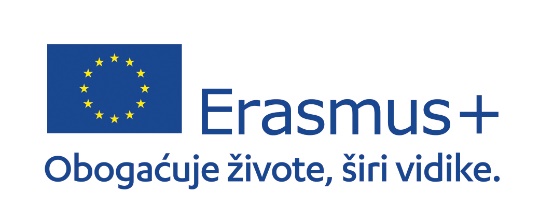 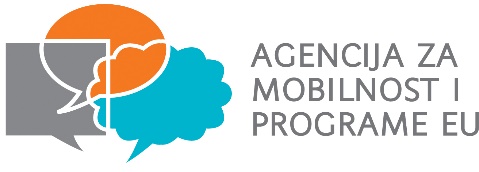 ERASMUS +  PROJEKT MOBILNOSTI SREDNJE ŠKOLE DONJI MIHOLJACPut do uspjeha/Pathway to Success2022-1-HR01KA122-VET-000073642SUGLASOSTJa, ________________________________________________________ majka/otac/skrbnik    ___________________________________________________ učenika/ce   _______ razreda programa/zanimanja ________________________________________ u Srednjoj školi Donji Miholjac suglasna/suglasan sam da moje dijete sudjeluje u prijavi i pripremnim radionicama  učenika koji će sudjelovati u Erasmus+ projektu Put do uspjeha/Pathway to Success 2022-1-HR01KA122-VET-000073642.U Donjem Miholjcu ___. ___. 2022.                                                 ________________________                                                                                                                     (potpis roditelja/skrbnika)